City of Ravenswood, West Virginia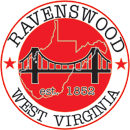 Request for Public Records Pursuant to the West Virginia Freedom of Information ActSend to:Stephen W. CogarCity Attorney1 Wall StreetRavenswood, WV  26164Phone:  304-273-2621FAX:  304-273-2603E-mail:  stephencogar@gmail.comRequestor’s Name:  ____________________________________________________________________Requestor’s Address:  _________________________________________________________________Requestor’s City, State, Zip:  _____________________________________________________________Requestor’s Telephone Number (including area code):  _______________________________________Requestor’s E-Mail Address:  _____________________________________________________________Date:  __________________Pursuant to the West Virginia Freedom of Information Act, I am requesting the following public records maintained by the City of Ravenswood, West Virginia (be as specific as possible):I am willing to pay a reasonable fee for the cost of reproducing these records.  If the cost will exceed $____________, please let me know the cost before you make copies.  The cost for copying records in a paper form is $.50 per page. Documents maintained electronically are typically available on CD-ROM at a cost of $25.00.  E-mailed records are free of charge.Signed:        _________________________________________		Requestor